ST. PAUL'S EPISCOPAL CHURCHNOVEMBER 11 2022| 6-8 PM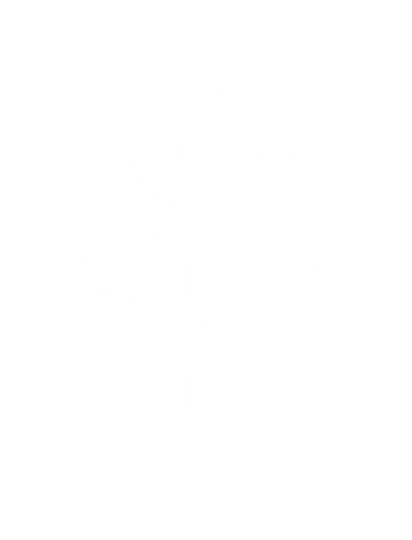 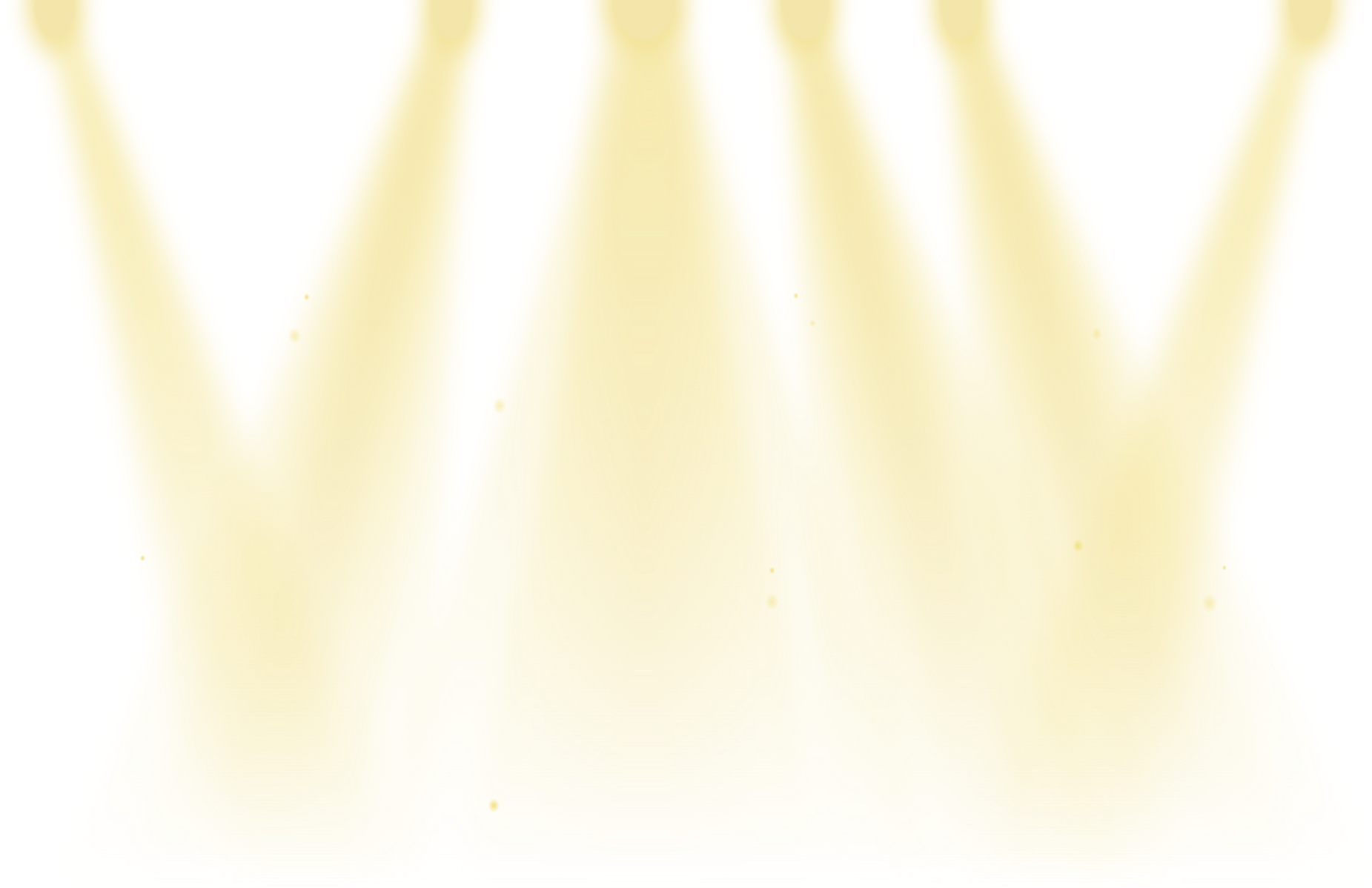 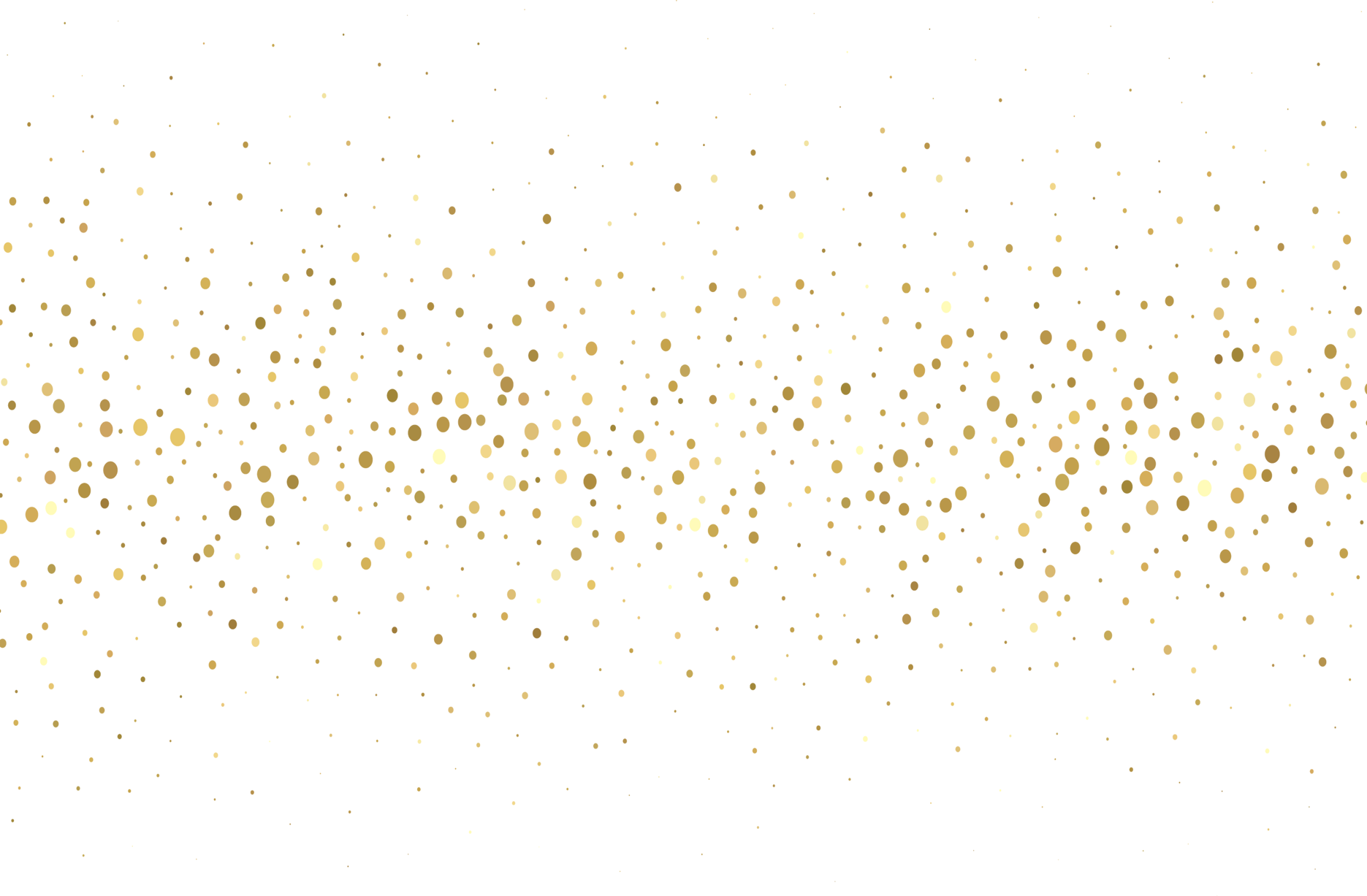 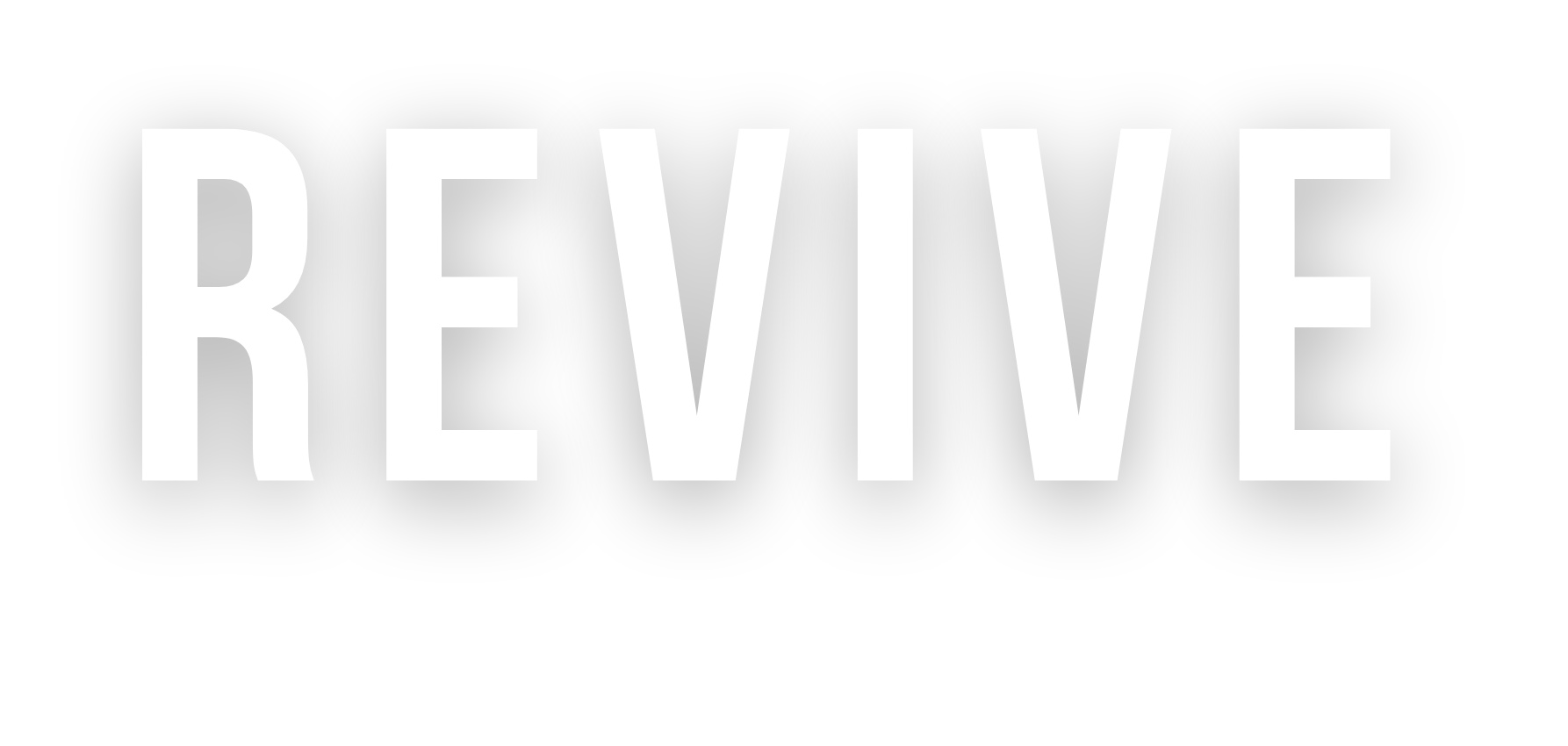 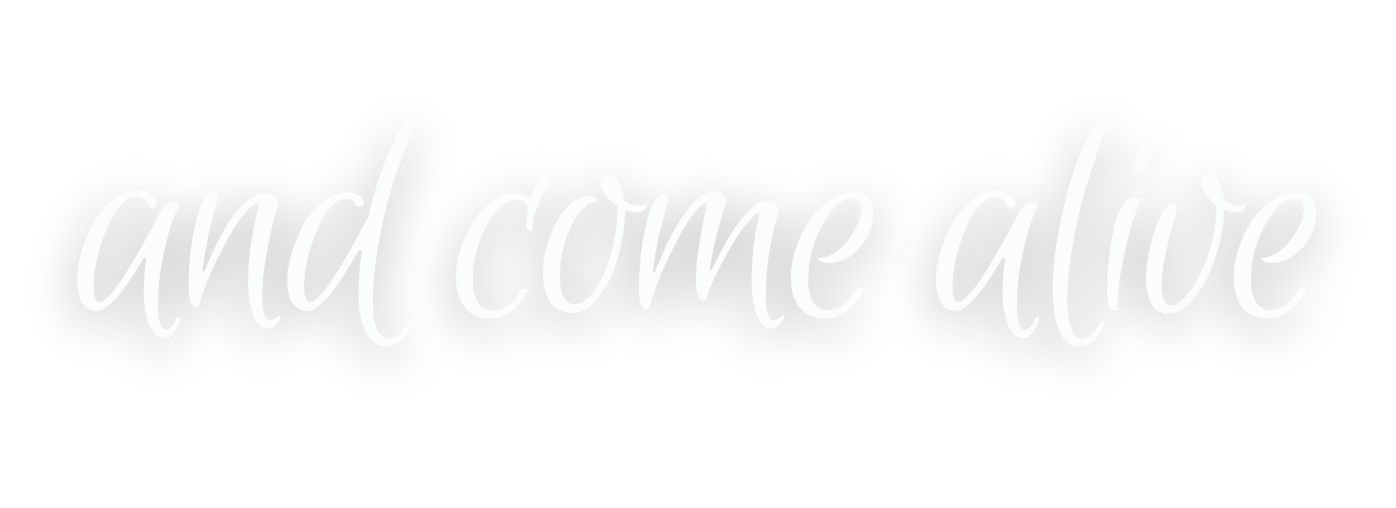 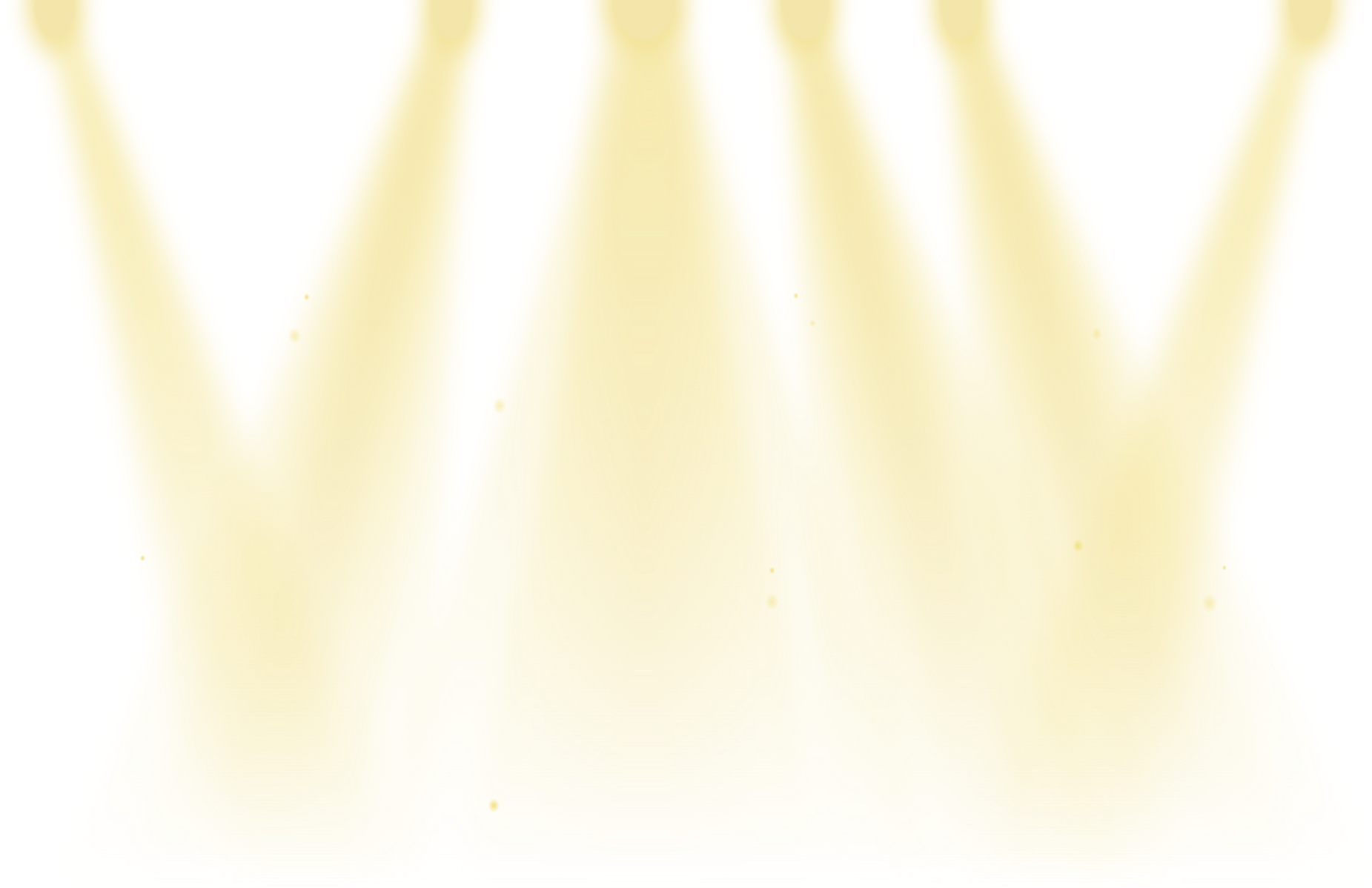 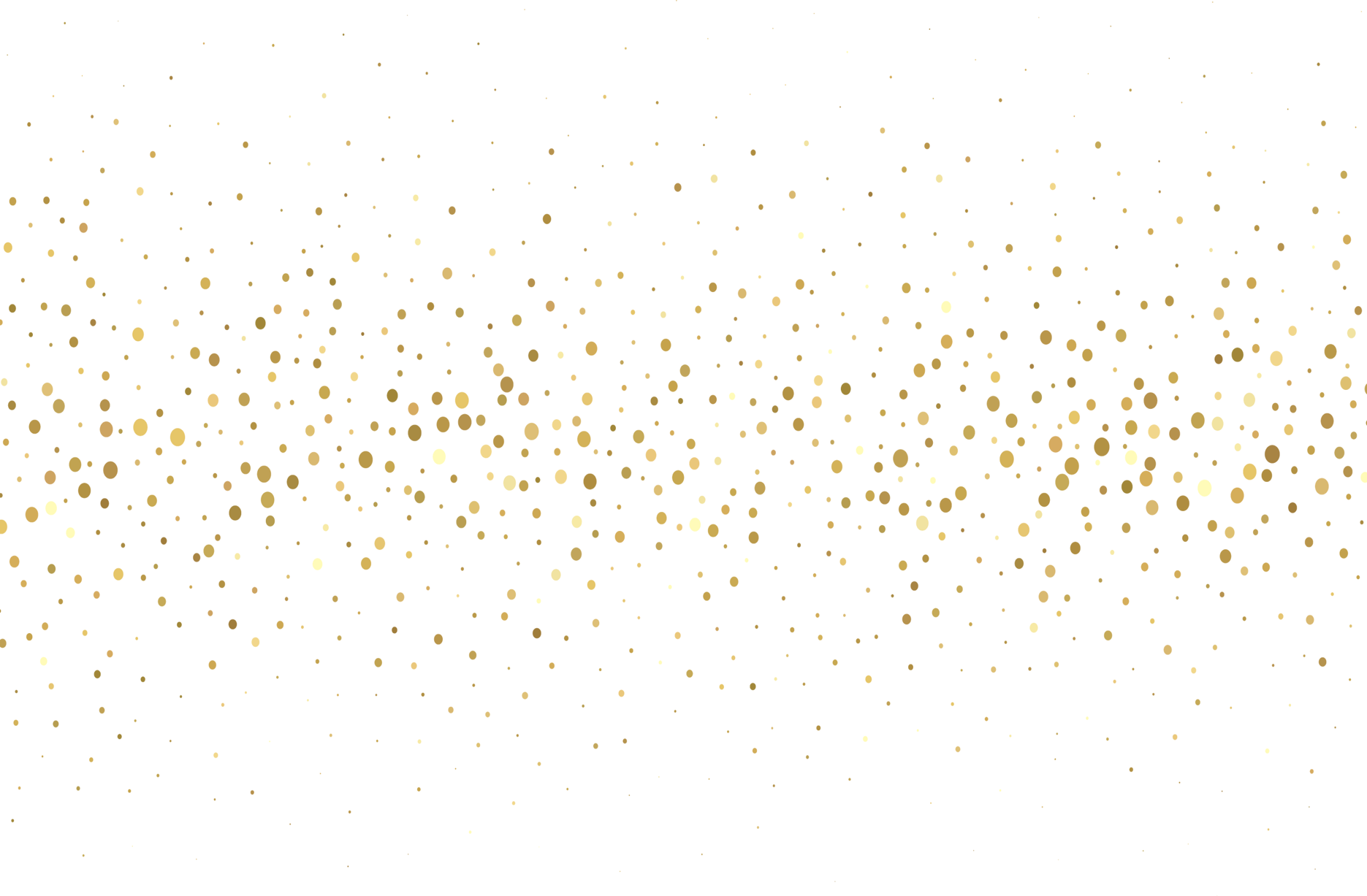 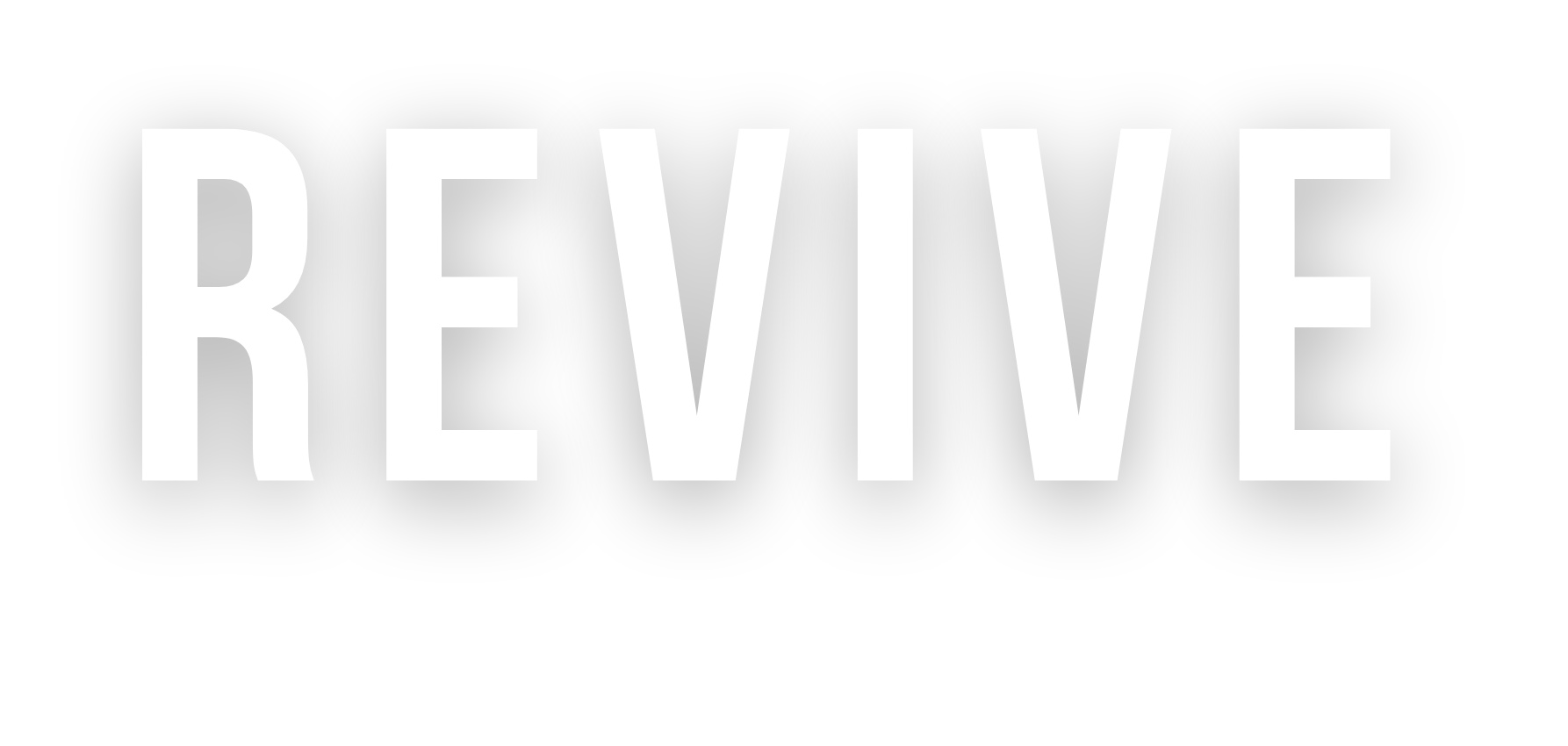 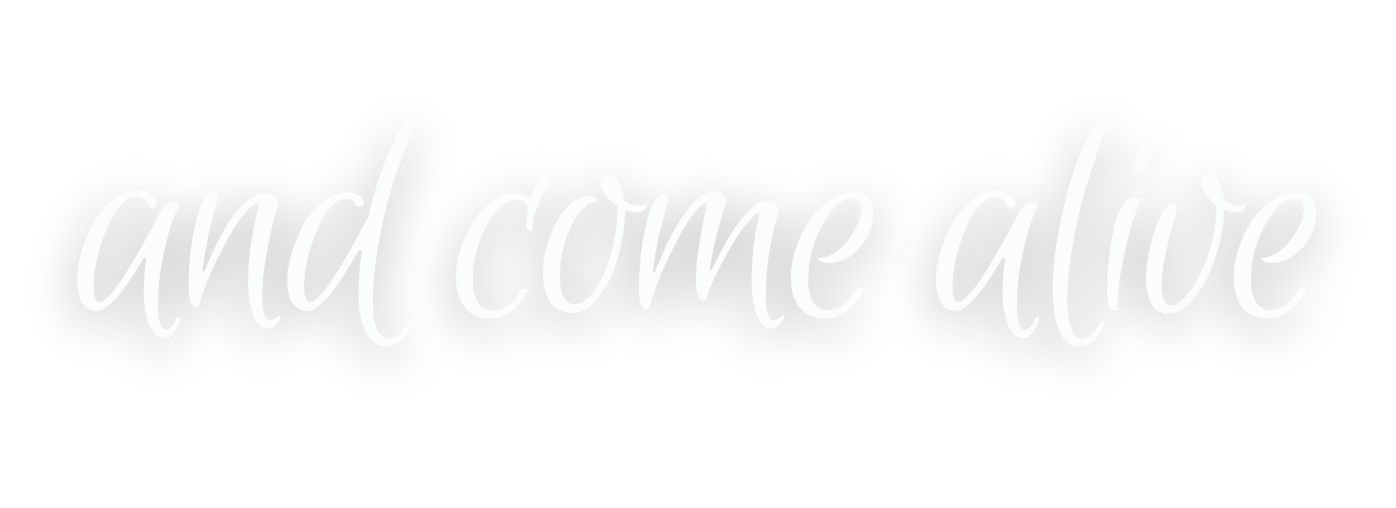 Prelude:	(Steven Hackley Trio / Troy Chambers Trio)Opening Hymn: This is the Day / He Has Made Me Glad This is the day, this is the day that the Lord has made,that the Lord has made.We will rejoice, we will rejoice and be glad in it, and be glad in it.This is the day that the Lord has made; we will rejoice and be glad in it.This is the day, this is the day that the Lord has made.I will enter His gates with Thanksgiving in my heart I will enter His courts with praise.I will say this is the day that the Lord has made. I will rejoice for He has made me glad.He has made me glad, yes He has made me glad.I will rejoice for He has made me glad He has made me glad, yesHe has made me glad.I will rejoice for He has made me glad.This is the day, this is the day that the Lord has made,that the Lord has made.We will rejoice, we will rejoice and be glad in it, and be glad in it.This is the day that the Lord has made; we will rejoice and be glad in it.This is the day, this is the day that the Lord has made.GreetingOfficiant:	Blessed be God: Father, Son and Holy Spirit.People:	And blessed be his kingdom, now and for ever. AmenPsalm 100 said in unisonMake a joyful noise to the Lord, all the earth.
  Serve the Lord with gladness;
    come into his presence with singing.Know that the Lord is God.
    It is he who made us, and we are his; 
    we are his people and the sheep of his pasture.Enter his gates with thanksgiving
    and his courts with praise.
    Give thanks to him; bless his name.For the Lord is good;
    his steadfast love endures forever
    and his faithfulness to all generations.Music: We Have Come Into This House We have come into His houseAnd gathered in His name to worship Him.We have come into His houseAnd gathered in His name to worship Him.We have come into His houseAnd gathered in His name to worshipChrist the Lord.Worship Him, Christ the Lord.Let's forget about ourselvesAnd magnify His name and worship Him.Let's forget about ourselvesAnd magnify His name and worship Him.Let's forget about ourselvesAnd magnify His nameAnd worship Christ the Lord.Worship Him, Christ the Lord.Let us lift up holy handsAnd magnify His nameAnd worship Him.Let us lift up holy handsAnd magnify His nameAnd worship Him.Let us lift up holy handsAnd magnify His nameAnd worship Christ the Lord.Worship Him, Christ the LordOfficiant:	Let us pray.

O Lord God Almighty, as you have taught us to call the
evening, the morning, and the noonday one day; and have
made the sun to know its going down: Dispel the darkness of
our hearts, that by your brightness we may know you to be
the true God and eternal light, living and reigning for ever
and ever. Amen.Music: Deck Thyself My Soul With Gladness (Sharon Carr, alto)1 Deck thyself, my soul, with gladness,leave the gloomy haunts of sadness;come into the daylight's splendor,there with joy thy praises renderunto him whose grace unboundedhath this wondrous banquet founded:high o'er all the heavens he reigneth,yet to dwell with thee he deigneth.2. Sun, who all my life dost brighten,light, who dost my soul enlighten,joy, the sweetest heart e'er knoweth,fount, whence all my being floweth,at thy feet I cry, my Maker,let me be a fit partakerof this blessed food from heaven,for our good, thy glory, given.3. Jesus, Bread of Life, I pray thee,let me gladly here obey thee;never to my hurt invited,be thy love with love requited:from this banquet let me measure,Lord, how vast and deep its treasure;through the gifts thou here dost give me,as thy guest in heaven receive meThe LessonReader:		A Reading from the prophet Jeremiah (8:20-22)
‘The harvest is past, the summer is ended,
   and we are not saved.’
 For the hurt of my poor people I am hurt,
    I mourn, and dismay has taken hold of me.Is there no balm in Gilead?
    Is there no physician there?
Why then has the health of my poor people
    not been restored?			The Word of the Lord.	People:		Thanks be to God.Officiant:	Let us pray.Eternal God, who led your ancient people into freedom by a
pillar of cloud by day and a pillar of fire by night: Grant that
we who walk in the light of your presence may rejoice in the
liberty of the children of God; through Jesus Christ our Lord.
Amen.
Music: (Theodore Thomas Jr., piano) 
The Gospel
Reader: A Reading from the Gospel according to St. Luke (5:17-26)One day, while he was teaching, Pharisees and teachers of the law were sitting nearby (they had come from every village of Galilee and Judea and from Jerusalem); and the power of the Lord was with him to heal. Just then some men came, carrying a paralyzed man on a bed. They were trying to bring him in and lay him before Jesus; but finding no way to bring him in because of the crowd, they went up on the roof and let him down with his bed through the tiles into the middle of the crowd in front of Jesus. When he saw their faith, he said, ‘Friend, your sins are forgiven you.’ Then the scribes and the Pharisees began to question, ‘Who is this who is speaking blasphemies? Who can forgive sins but God alone?’ When Jesus perceived their questionings, he answered them, ‘Why do you raise such questions in your hearts? Which is easier, to say, “Your sins are forgiven you”, or to say, “Stand up and walk”? But so that you may know that the Son of Man has authority on earth to forgive sins’—he said to the one who was paralyzed—‘I say to you, stand up and take your bed and go to your home.’ Immediately he stood up before them, took what he had been lying on, and went to his home, glorifying God. Amazement seized all of them, and they glorified God and were filled with awe, saying, ‘We have seen strange things today.’			The Word of the Lord.	People:	Thanks be to God.Music (Anthem): God and God Alone (Tessika McClendon, soprano & Shango-Jamal Lewis, baritone) The Sermon				The Very Rev. Samuel Kirabi NdunguPrayers for the People(If you or someone you know is in need of prayer, you’re invited to the side altar to have someone prayer with you)Music: Sign Me Up (Shango-Jamal Lewis, baritone, Tracy Harris, tenor) Chorus:Sign me up for the Christian jubilee,write my name on the roll.I've been changed since the Lord has lifted me,I want to be ready when Jesus comes.Verse 1:When Jesus comes, oh the trumpet will sound loud.When my Savior comes, all the dead in Christ shall rise.My heart is fixed, my mind's made up;I want to be ready when Jesus comes.ChorusVerse 2:For we know not the day, nor the hour He shall appear,But we know in our hearts that He's coming back again.My heart is fixed my mind's made up;I want to be ready when Jesus comes.Music: O, Give Thanks Unto the Lord O Gracious Light    Phos hilaron	said in unisonO gracious light,
pure brightness of the everliving Father in heaven,
O Jesus Christ, holy and blessed!

Now as we come to the setting of the sun,
and our eyes behold the vesper light,
we sing your praises, O God: Father, Son, and Holy Spirit.

You are worthy at all times to be praised by happy voices,
O Son of God, O Giver of Life,
and to be glorified through all the worlds.Music: The Lord is my Light and my Salvation The Lord is my Light And my salvationThe Lord is my Light And my salvationThe Lord is my Light And my salvationWhom shall I fearChorus 1Whom shall I fear Whom shall I fearThe Lord is the strength of my lifeWhom shall I fearVerse 2In the time of trouble He shall hide mein the time of trouble He shall hide mein the time of trouble He shall hide mewhom shall I fear (Chorus)Verse 3Wait on the Lord And be of good courageO wait on the Lord And be of good courageWait on the Lord And be of good courageHe shall strengthen thine heart (Chorus)Officiant: And now, as our Savior Christ has taught us, we are bold to say,	People and OfficiantOur Father, who art in heaven,    hallowed be thy Name,    thy kingdom come,    thy will be done,        on earth as it is in heaven.Give us this day our daily bread.And forgive us our trespasses,    as we forgive those        who trespass against us.And lead us not into temptation,    but deliver us from evil.For thine is the kingdom,    and the power, and the glory,    for ever and ever. Amen.	Officiant	Let us pray.
Almighty, everlasting God, let our prayer in your sight be as
incense, the lifting up of our hands as the evening sacrifice.
Give us grace to behold you, present in your Word and
Sacraments, and to recognize you in the lives of those around
us. Stir up in us the flame of that love which burned in the
heart of your Son as he bore his passion, and let it burn in us
to eternal life and to the ages of ages. Amen.The BlessingThe DismissalPeople:	Thanks be to God. Alleluia, alleluia.Music: Soon and Very Soon Soon and very soon,We are going to see the King,Soon and very soon,We are going to see the King.Soon and very soon,We are going to see the King,Hallelujah, hallelujah,We are going to see the King.No more crying there,We are going to see the King,No more crying there,We are going to see the King.No more crying there,We are going to see the King,Hallelujah, Hallelujah,We are going to see the King.Hallelujah.Ooh, ooh, ooh, ooh, ooh, Yah.Should there be any mountains we must climb,God will supply all the strength that we need,Give us grace 'til we reach the other side.No more dying there,We are going to see the King,No more dying there,We are going to see the King.No more dying there,We are going to see the King,Hallelujah, Hallelujah,We are going to see the King.Hallelujah.Ooh, ooh, ooh, ooh, ooh, ah.We have come from every nation,God knows each of us by name.Jesus took His blood and He washed our sins,And He washed them all away.Yes, there are some of us,Who have laid down our lives,But we all shall live again,On the other side.Oh so soon and very soon,We are going to see the King,Soon and very soon,We are going to see the King.Soon and very soon,We are going to see the King,Hallelujah, hallelujah,We are going to see the King.Hallelujah.Ooh, ooh, ooh, ooh, ooh, ah.Hallelujah.Ooh, ooh, ooh, ooh, ooh, ah.Hallelujah.Ooh, ooh, ooh, ooh, ooh, ah.